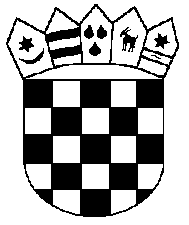 REPUBLIKA HRVATSKA					KARLOVAČKA ŽUPANIJA    GRAD OGULIN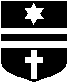       GRADSKO VIJEĆEKLASA: 024-03/23-03/URBROJ: 2133-2-02/01-23-Ogulin, _________ 2023.Na temelju članka 48. stavka 4. Zakona o predškolskom odgoju i obrazovanju („Narodne novine“ br. 10/97, 107/07, 94/13, 98/19, 57/22 i 101/23), Odluke o mjerilima za osiguranje sredstava za zadovoljavanje javnih potreba u djelatnosti predškolskog odgoja na području Županije („Glasnik Karlovačke županije“ br. 17/06) te članka 30. Statuta Grada Ogulina („Glasnik Karlovačke županije“ br. 16/21, 56/22 i 13/23 – pročišćeni tekst), Gradsko vijeće Grada Ogulina, na sjednici održanoj dana ____ 2023. godine, donosi ODLUKU o izmjeni Odluke o utvrđivanju mjerila za naplatu usluga Dječjeg vrtića ''BISTRAC'' Ogulin od roditelja-korisnika uslugaČlanak 1.U Odluci o utvrđivanju mjerila za naplatu usluga Dječjeg vrtića ''BISTRAC'' Ogulin od roditelja-korisnika usluga („Glasnik Karlovačke županije“, broj 41/22 i 56/22) u članku 5. stavku 2.  mijenja se i glasi:	„Iznos mjesečnog sudjelovanja roditelja-korisnika usluga Dječjeg vrtića koji ima prebivalište na području Grada Ogulina za redoviti 10 satni program te posebne programe određuje se kako slijedi:PRIJELAZNA I ZAVRŠNA ODREDBAČlanak 2.Ova Odluka stupa na snagu 1. siječnja 2024. godine i objavit će se u „Glasniku Karlovačke županije“. PREDSJEDNIK GRADSKOG VIJEĆAMarinko Herman, struč. spec. krim.O B R A Z L O Ž E N J E uz Nacrt prijedloga Odluke o izmjeni Odluke o utvrđivanju mjerila za naplatu usluga Dječjeg vrtića ''BISTRAC'' Ogulin od roditelja-korisnika uslugaNa temelju članka 48. stavak 4. zakona o predškolskom odgoju i obrazovanju („Narodne novine“ br. 10/97, 107/07, 94/13, 98/19 i 57/22) dječji vrtić koji je osnovala jedinica lokalne i područne (regionalne) samouprave, naplaćuje svoje usluge od roditelja korisnika usluga, sukladno mjerilima koja utvrđuje predstavničko tijelo te jedinice osim programa predškole koji je za roditelje besplatan. Gradsko vijeće Grada Ogulina donijelo je Odluku o utvrđivanju mjerila za naplatu usluga Dječjeg vrtića ''BISTRAC'' Ogulin od roditelja-korisnika usluga 08. rujna 2022. godine („Glasnik Karlovačke županije“, broj 41/22) te Odluku o Izmjeni Odluke o utvrđivanju  mjerila za naplatu usluga Dječjeg vrtića ''BISTRAC'' Ogulin od roditelja-korisnika usluga („Glasnik Karlovačke županije“ br. 56/22), dana 8. prosinca 2022. godine.Ovim predloženim nacrtom Odluke mijenja se iznos mjesečnog sudjelovanja roditelja-korisnika usluga Dječjeg vrtića koji ima prebivalište na području Grada Ogulina za redoviti 10 satni program za jasličku i vrtićku dob sa 105,00 eura na 95,00 eura, dok iznos mjesečnog sudjelovanja u igraonicama i  posebnim programima ostaju nepromijenjeni.S obzirom na činjenicu da se Nacrtom Odluke smanjuje iznos mjesečnog sudjelovanja roditelja – korisnika usluga Dječjeg vrtića u odnosu na postojeći iznos, a osnovni tekst odluke se ne mijenja, procjenjuje se da će ovako skraćeni rok savjetovanja biti dovoljan da se građani upoznaju s odlukom i sudjeluju u savjetovanju čime se postiže svrha savjetovanja. Sukladno navedenom, predlaže se Gradskom vijeću Grada Ogulina da razmotri i donese Odluku o izmjeni Odluke o utvrđivanju mjerila za naplatu usluga Dječjeg vrtića ''BISTRAC'' Ogulin od roditelja-korisnika usluga, kao u predloženom tekstu.	STRUČNA SLUŽBA GRADA OGULINA	PROČELNICA	Dinka Stipetić, dipl. oec., v.r.PROGRAMCIJENA USLUGE KOJU FINANCIRA KORISNIK USLUGE10 satni za jasličku dob 95,00 eura10 satni za vrtićku dob 95,00 euraProgram u trajanju do 3 sata (igraonica) 26,00 eura Posebni programi  20,00 eura